Приложение  4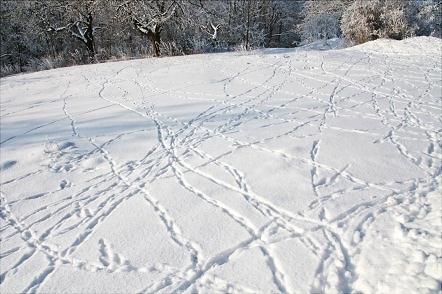                  КАРТОЧКА ОТВЕТОВ «Семейный рогейн-инакор «Снежными тропами»,Дистанция  Д1(45 КП)       Дата участия _______________________Для обратной связи:   эл. почта: ___________________________________________Сотовый телефон (одного из родителей\участников)_______________________Буквы ответов просьба вписывать печатным шрифтом. Ответы должны читаться однозначно.Удачи на «Снежных тропах»! С  Новым годом!ФИО (полностью)Год рожденияОО ребёнкаклассПодпись по ТБ123456№КП123456789Цена123451234Буква№КП101112131415161718Цена512345123Буква№КП192021222324252627Цена451234512Буква№КП282930313233343536Цена345123451Буква№КП373839404142434445Цена234512345Буква